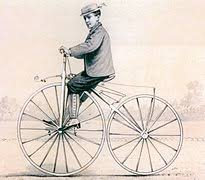                VABILO NA POLI MARATONPoli maraton, ki ga že 17. leto zapored organizirata Kolesarski klub Perutnina Ptuj in Perutnina Ptuj ob podpori partnerjev in več kot 500 prostovoljcev, tudi letos prvo soboto v juniju vabi na Ptuj ljubitelje rekreativnega kolesarjenja in prijetne družbe.Ekipa SVIZ-a Slovenije kolesari na Poli maratonu!Kje?        Ptuj, center (Potrčeva cesta)Kdaj?         Sobota, 1. junij 2019
11:00 - 13:00Start Maxi Poli maratonaStart bo izpred upravne zgradbe Perutnine Ptuj (52 km).
11:10 - 12:20Start Mini Poli maratonaStart bo izpred upravne zgradbe Perutnine Ptuj (23 km) - nova trasa.
11:15 - 11:35Start Poli snack maratonaStart za najmlajše bo izpred upravne zgradbe Perutnine Ptuj (2 km).
12:00 - 15:00Kulinarična pogostitev do 15:00Prihod na cilj, kulinarična pogostitev pod šotorom, Poli športni animacijski program z VR košarko, skupina Orleki.Dogajanje poteka na Potrčevi, na parkirišču, preko Upravne zgradbe PP.
14:30Žrebanje koles, podelitev nagrad in pokalovŽrebanje 5 koles Specialized, 10 čelad Specialized, podelitev nagrad in pokalov (ekipe, najstarejši, najmlajši, najatraktivnejši, parašpotnik).All inclusive - celovita ponudba za vse udeleženceV promocijskem paketu dobite:Poli kolesarska majicaBon za 10% popust v vseh maloprodajah PPDarila pokroviteljevPlastenka vode RadenskaIn še:Osnovna tehnična pomoč za kolesa med kolesarjanjemOb progah voda in jabolka - športni napitki, pred, med in po maratonuKulinarične dobrote v šotoru.
Kaj še čakaš? Zagotovi si svoje štartno mesto še danes in prični s treningom!Predsednica OO SVIZ PtujMajda Anzelc l. r.